Международный день юного героя-антифашиста отмечается в России 8 февраля. Активисты Движения Первых первичного отделения Отрадовской школы, совместно с наставником Смолянской И.В., приняли участие во всероссийской акции "Отважное сердце".
Это день памяти, уважения и гордости, посвященный подвигам молодых мальчиков и девочек, сражавшихся на полях Великой Отечественной войны.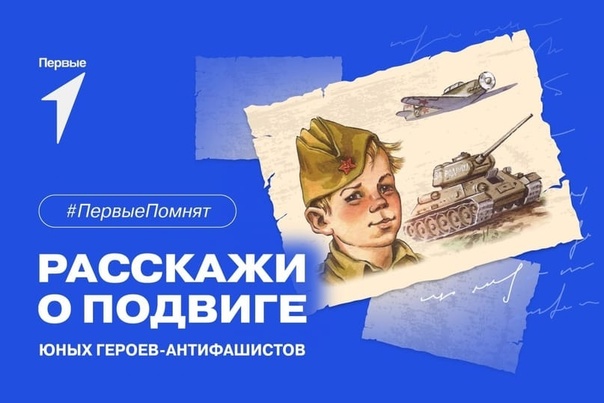 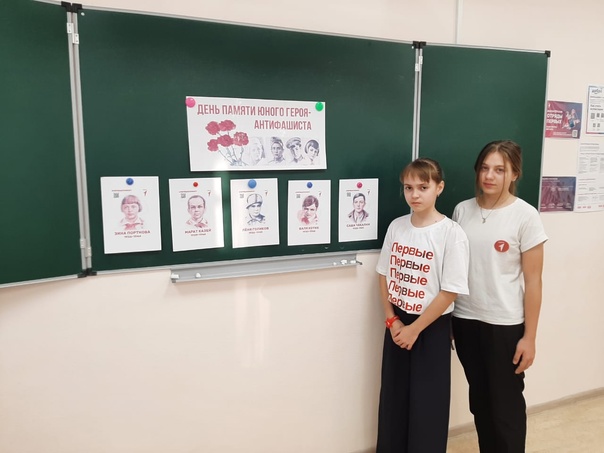 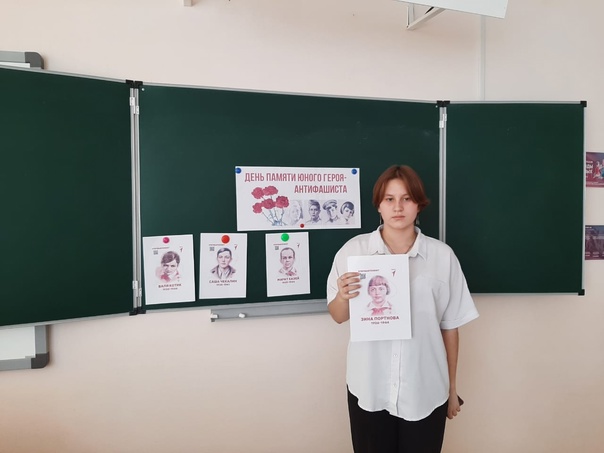 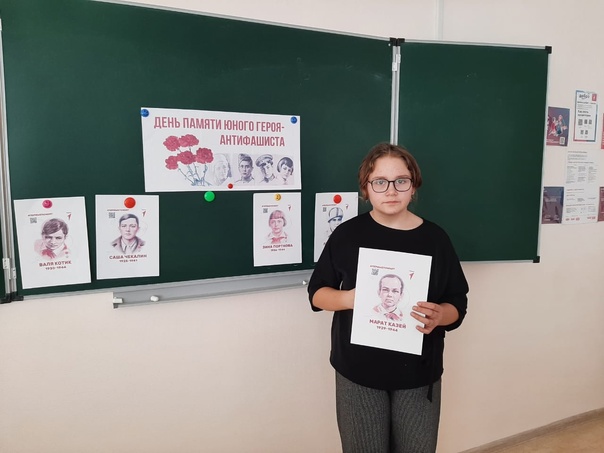 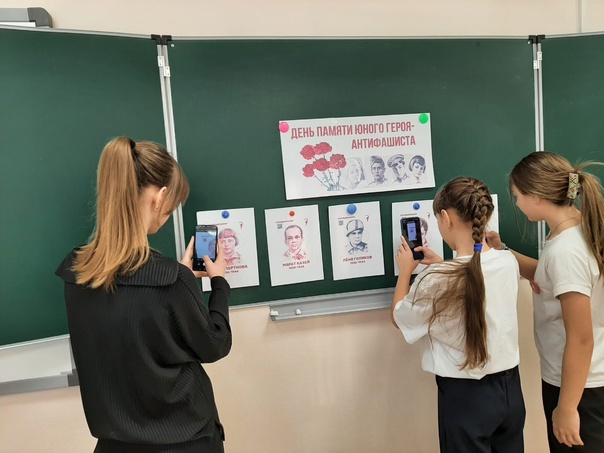 